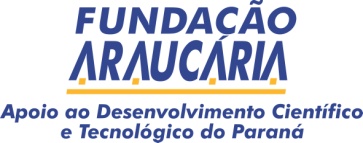 Anexo II–Identificação do Orientador e do BolsistaANEXO II do Edital 13/2016 – Identificação do Orientador e do BolsistaCoordenador:......................................................Bolsista:.................................................................Local e Data Obs: não deve ser assinatura digitalizadaModalidadeModalidade(  ) PIBIS          (  ) PIBEX(  ) PIBIS          (  ) PIBEX(  ) PIBIS          (  ) PIBEX(  ) PIBIS          (  ) PIBEX(  ) PIBIS          (  ) PIBEX(  ) PIBIS          (  ) PIBEX(  ) PIBIS          (  ) PIBEXInstituição/SiglaInstituição/SiglaUNIVERSIDADE ESTADUL DO OESTE DO PARANÁ - UNIOESTEUNIVERSIDADE ESTADUL DO OESTE DO PARANÁ - UNIOESTEUNIVERSIDADE ESTADUL DO OESTE DO PARANÁ - UNIOESTEUNIVERSIDADE ESTADUL DO OESTE DO PARANÁ - UNIOESTEUNIVERSIDADE ESTADUL DO OESTE DO PARANÁ - UNIOESTEUNIVERSIDADE ESTADUL DO OESTE DO PARANÁ - UNIOESTEUNIVERSIDADE ESTADUL DO OESTE DO PARANÁ - UNIOESTETítulo da propostaTítulo da propostaCoordenador InstitucionalCoordenador InstitucionalJOSÉ CARLOS DOS SANTOSJOSÉ CARLOS DOS SANTOSJOSÉ CARLOS DOS SANTOSJOSÉ CARLOS DOS SANTOSJOSÉ CARLOS DOS SANTOSJOSÉ CARLOS DOS SANTOSJOSÉ CARLOS DOS SANTOSNome do OrientadorCPF do OrientadorCPF do OrientadorFormas de contato do Orientador: telefones e emailLink do Currículo Lattes do OrientadorTítulo do projeto cadastrado na PROEXGrandeÁrea do conhecimentoÁreaSubáreaNome do BolsistaTítulo do projeto 
do BolsistaCurso que freqüentaCPF do BolsistaDocumento de Identidade do BolsistaEndereço do BolsistaConta corrente do Bolsista (se tiver)Formas de contato do Bolsista: telefones e emailLink do Currículo Lattes do Bolsista